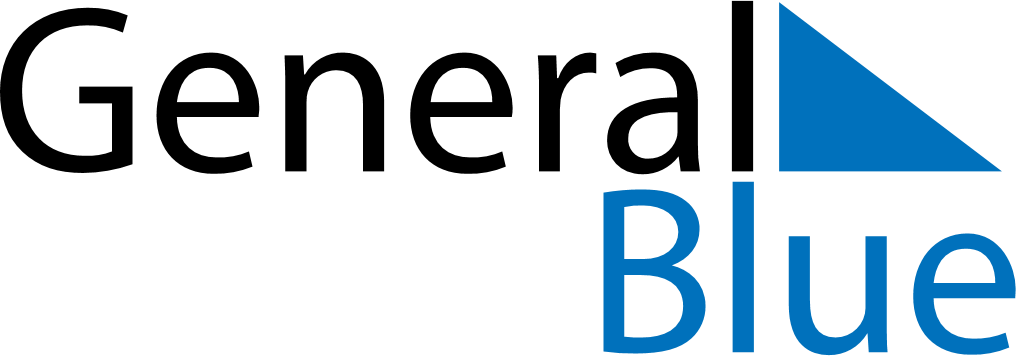 December 2024December 2024December 2024December 2024December 2024December 2024Port Dickson, Negeri Sembilan, MalaysiaPort Dickson, Negeri Sembilan, MalaysiaPort Dickson, Negeri Sembilan, MalaysiaPort Dickson, Negeri Sembilan, MalaysiaPort Dickson, Negeri Sembilan, MalaysiaPort Dickson, Negeri Sembilan, MalaysiaSunday Monday Tuesday Wednesday Thursday Friday Saturday 1 2 3 4 5 6 7 Sunrise: 7:02 AM Sunset: 7:01 PM Daylight: 11 hours and 59 minutes. Sunrise: 7:02 AM Sunset: 7:01 PM Daylight: 11 hours and 59 minutes. Sunrise: 7:03 AM Sunset: 7:02 PM Daylight: 11 hours and 58 minutes. Sunrise: 7:03 AM Sunset: 7:02 PM Daylight: 11 hours and 58 minutes. Sunrise: 7:03 AM Sunset: 7:02 PM Daylight: 11 hours and 58 minutes. Sunrise: 7:04 AM Sunset: 7:03 PM Daylight: 11 hours and 58 minutes. Sunrise: 7:04 AM Sunset: 7:03 PM Daylight: 11 hours and 58 minutes. 8 9 10 11 12 13 14 Sunrise: 7:05 AM Sunset: 7:04 PM Daylight: 11 hours and 58 minutes. Sunrise: 7:05 AM Sunset: 7:04 PM Daylight: 11 hours and 58 minutes. Sunrise: 7:06 AM Sunset: 7:04 PM Daylight: 11 hours and 58 minutes. Sunrise: 7:06 AM Sunset: 7:05 PM Daylight: 11 hours and 58 minutes. Sunrise: 7:07 AM Sunset: 7:05 PM Daylight: 11 hours and 58 minutes. Sunrise: 7:07 AM Sunset: 7:06 PM Daylight: 11 hours and 58 minutes. Sunrise: 7:08 AM Sunset: 7:06 PM Daylight: 11 hours and 58 minutes. 15 16 17 18 19 20 21 Sunrise: 7:08 AM Sunset: 7:07 PM Daylight: 11 hours and 58 minutes. Sunrise: 7:09 AM Sunset: 7:07 PM Daylight: 11 hours and 58 minutes. Sunrise: 7:09 AM Sunset: 7:08 PM Daylight: 11 hours and 58 minutes. Sunrise: 7:10 AM Sunset: 7:08 PM Daylight: 11 hours and 58 minutes. Sunrise: 7:10 AM Sunset: 7:09 PM Daylight: 11 hours and 58 minutes. Sunrise: 7:11 AM Sunset: 7:09 PM Daylight: 11 hours and 58 minutes. Sunrise: 7:11 AM Sunset: 7:10 PM Daylight: 11 hours and 58 minutes. 22 23 24 25 26 27 28 Sunrise: 7:12 AM Sunset: 7:10 PM Daylight: 11 hours and 58 minutes. Sunrise: 7:12 AM Sunset: 7:11 PM Daylight: 11 hours and 58 minutes. Sunrise: 7:13 AM Sunset: 7:11 PM Daylight: 11 hours and 58 minutes. Sunrise: 7:13 AM Sunset: 7:12 PM Daylight: 11 hours and 58 minutes. Sunrise: 7:14 AM Sunset: 7:12 PM Daylight: 11 hours and 58 minutes. Sunrise: 7:14 AM Sunset: 7:13 PM Daylight: 11 hours and 58 minutes. Sunrise: 7:15 AM Sunset: 7:13 PM Daylight: 11 hours and 58 minutes. 29 30 31 Sunrise: 7:15 AM Sunset: 7:14 PM Daylight: 11 hours and 58 minutes. Sunrise: 7:16 AM Sunset: 7:14 PM Daylight: 11 hours and 58 minutes. Sunrise: 7:16 AM Sunset: 7:15 PM Daylight: 11 hours and 58 minutes. 